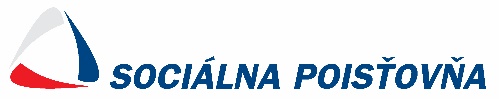 Application of another insured person for maternity benefitAnother insured person claiming maternity benefit:Name and surname of the insured person (mandatory field) Birth number/birth date in the case of a foreigner (mandatory field) Part A     to be filled in by the child's father, who claims the so-called paternity benefit.Part B     to be filled in by another insured person who is applying for maternity benefit.More detailed information on entitlement to benefits and the calendar for payment of benefits is available on the website of the Social Insurance Agency.Instruction:  If there is a change in the facts stated in this application, it is necessary to submit a new Application of another insured person for maternity benefit. Filing a new application will not affect the start of the procedure for the right to maternity benefit (the procedure starts on the basis of the original application).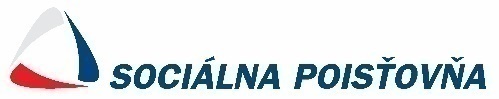 Declaration of the Insured PersonName and surname of the insured person (mandatory field) Correspondence address (if it is different from the address of permanent residence) Phone number (optional) I am claiming my right to the maternity benefit and the right to its payment from the date indicated on the first page of this application. I declare that all information in this application is true. I am aware of the obligation to report all facts affecting the right to maternity benefit, especially early termination of paternity/parental leave, or termination of the child care for another reason.Insurance relationship from which I am claiming the maternity benefit*□  □ employee (indicate the name and address of your employer)□  □ a self-employed person with compulsory sickness insurance□  □ person with voluntary sickness insuranceI □ do apply*/ □ do not apply* the maternity benefit also from other sickness insurance. In the event that the insured person wants to claim maternity benefit from several sickness insurances, he/she must submit a separate application for each sickness insurance.  I request payment of the maternity benefit*□   to an account in (IBAN) format Additional data (only for a foreign account, otherwise do not fill in) SWIFT code of the bankFull name of the bankBank address (street, number, zip code, city and state) □   in cash to the address (street, number, zip code, city) The benefit is transferred to the bank account or branch of a foreign bank specified in the application or in cash to the address specified in the application. If the account number or the benefit payment address is not specified in the application, the Social Insurance Agency will pay the benefit to the address of the insured person's permanent residence via Slovenská pošta, a.s. (Slovak Post Office).I agree with processing of my personal data in the information system of the Social Insurance Agency. If the benefit is paid to the address, I agree that Social Insurance Agency provides Slovenská pošta, a. s. (Slovak Post Office) my personal data. I am aware that I am obliged to prove all the facts decisive for the creation, duration and termination of the right to the benefit, the right to its payment and the amount.With my signature, I confirm the completeness and truthfulness of the data. (Without signature of the insured person and without indication of the date from which he/she is entitled to the maternity benefit, the maternity benefit proceedings will be suspended!)Date:                              						Signature of the insured person	*Please mark x as appropriate. As a father of a child/children up to six weeks from the date of birth, I am claiming maternity (paternity) benefit     from ....................              to   ....................        (usually not later than six weeks from the date of birth) in connection with the care of the child/children (maximum 14 days)name, surname, birth number of the child (birth date in the case of a foreigner)name, surname, birth number of the child (birth date in the case of a foreigner) name, surname, birth number of the child (birth date in the case of a foreigner).I am applying for an extension of the six-week support period on the grounds that the child named.                  was in the inpatient care of a health facility for six weeks from the day of birth due to an adverse health condition on the part of the child or its mother (beyond the standard length of postpartum care) from .................                       to ..... ......... ...              (doctor's report/certificate is enclosed).If you are not applying for an extension of the support period, please, do not fill in this section.B.     As another insured person, I am claiming my maternity benefit from ................                    , i.e., from the               day I take care of the child/children, until the child reaches three years of age  name, surname, birth number of the child (birth date in the case of a foreigner) name, surname, birth number of the child (birth date in the case of a foreigner)name, surname, birth number of the child (birth date in the case of a foreigner)Employer’s confirmation: Paternity leave/Parental leave provided from ......... ...........                   to ....t.... ............ Last day of his work was on  ....... Date:                                                                                                                                    Imprint of the stamp and signature of the employer